SECONDO periodo didatticoTEST di ingresso asse dei linguaggi – italianoIndicazioni per la conduzione e la valutazione delle prove oraliNome e Cognome _______________________________________________________________________Competenza 1 (63 ore)Padroneggiare gli strumenti espressivi ed argomentativi indispensabili per gestire l’interazione comunicativa verbale in vari contesti Prova valutativa della competenza: Simulazione di situazioni comunicative (10 ore) Prova valutativa della competenza: simulazione di diverse situazioni comunicativeDurata della simulazione: circa 10 minutiPiste per la simulazione1.    Sei stato convocato/a per sostenere un colloquio di lavoro come addetto/a alla reception in un hotel.  1.1   Presentazione: il tuo nome e cognome e dati anagrafici 1.2  I titoli culturali posseduti e la documentazione presentata 1.3 Le esperienze lavorative nel settore specifico 1.4 Gestione di imprevisti: un’occasione in cui ti sei confrontato/a con un cliente arrabbiato al telefono o di persona 1.5 Le qualità caratteriali e comunicative che deve possedere un addetto alla reception  1.6 Le tre doti fondamentali  ed indispensabili per una buona relazione professionale col gruppo di lavoro e con il team dirigente2.       Hai acquistato due biglietti per il cinema. Convinci un/a tuo/a amico/a ad accettare l’invito per trascorrere una serata piacevole.  2.1 Formula l’invito specificando il giorno e l’ora dell’appuntamento 2.2 Facendo riferimento ad un film già visto, sintetizza la trama per motivare l’amico/a ad accettare l’invito2.3 Elenca tre motivi, riferibili al film scelto, per i quali vale la pena accettare l’invito alla visione2.4 Dopo la proiezione del film invita il/la tuo/a amico/a ad un aperitivo per scambiarvi opinioni sul film visto insiemeCriteri di valutazione Competenza  n. 4 (40 ore)Utilizzare gli strumenti fondamentali per una fruizione consapevole del patrimonio artistico e letterarioProva valutativa della competenza: colloquio guidatoDurata del colloquio: circa 10 minutiImmagini-stimolo:Criteri di valutazione 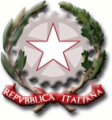 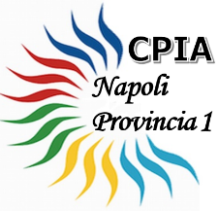 Ministero dell’IstruzioneCPIA NAPOLI PROVINCIA 1CENTRO PROVINCIALE PER L’ISTRUZIONE DEGLI ADULTICodice Meccanografico: NAMM0CR008 – Codice fiscale: 93062780635Via San Pietro, 56 – 80020 Casavatore (NA) – Telefono: 08119201682NAMM0CR008@istruzione.it - NAMM0CR008@pec.istruzione.it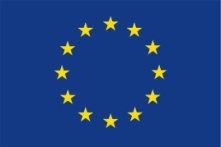 IndicatoriDescrittoriPunteggioPunteggio maxComprensione oraleParziale 1-39Comprensione oraleAdeguata4-69Comprensione oraleCompleta7-99Interazione orale(efficacia comunicativa)Essenziale1-39Interazione orale(efficacia comunicativa)Adeguata4-69Interazione orale(efficacia comunicativa)Apprezzabile 7-99Produzione oraleComprensibile1-39Produzione oraleAdeguata4-69Produzione oraleChiara7-99LessicoBasilare1-39LessicoAppropriato4-69LessicoArticolato7-99RegistroComprensibile1-39RegistroAdeguato4-69RegistroCorretto7-99Capacità di argomentazioneParziale 1-39Capacità di argomentazioneAdeguata4-69Capacità di argomentazioneCorretta7-99Correttezza grammaticaleMinima1-39Correttezza grammaticaleParziale4-69Correttezza grammaticaleValida 7-99TotaleTotaleTotale631)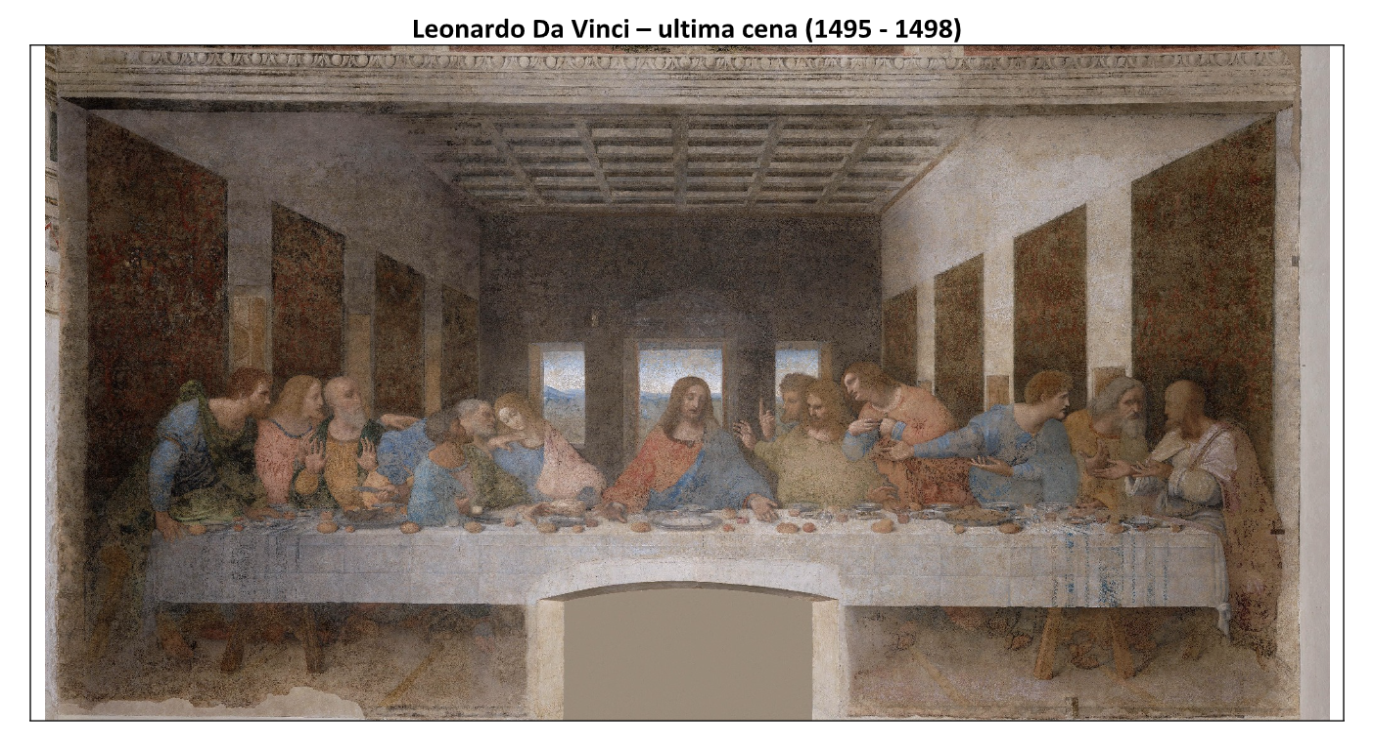 Domande guida per la lettura dell’operaL’opera di Leonardo da Vinci, che vedi in allegato, a quale periodo appartiene?Quale tecnica fu utilizzata, per realizzare l’opera “l’Ultima cena”?La scena rappresentata ha un contenuto laico o religioso?L’opera che scena rappresenta?                                                                 Le figure sono disposte in linea orizzontale o verticale?2)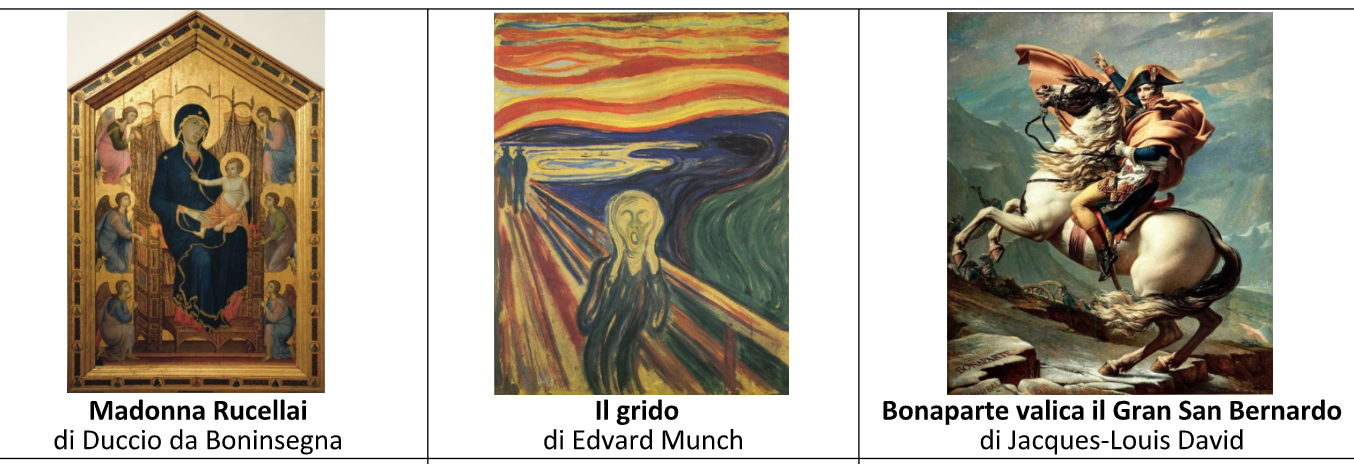 2)La funzione comunicativa di queste tre opere può essere di tipo: devozionalenarrativacelebrativapartendo da queste, fai una piccola descrizione delle opere sopra indicate, utilizzando il tuo personale sentire estetico.IndicatoriDescrittoriPunteggioPunteggio maxConoscenza degli argomentiParziale 1-310Conoscenza degli argomentiAdeguata4-710Conoscenza degli argomentiCompleta8-1010Capacità di analisiEssenziale1-310Capacità di analisiAdeguata4-710Capacità di analisiApprezzabile 8-1010Capacità di sintesiParziale1-310Capacità di sintesiAdeguata4-710Capacità di sintesiApprezzabile8-1010Chiarezza e correttezza espositivaParziale1-310Chiarezza e correttezza espositivaAdeguata4-710Chiarezza e correttezza espositivaValida8-1010TotaleTotaleTotale40